PHOTOGRAPHING TIPSScanning your work is always the best to capture detail, accuracy of the work and limit distortion. However if you don’t have access to a scanner, here are some tips for photographing your work for print:
———-Photograph with natural light only. You can photograph your artwork outside. Just be sure it is a cloudy or overcast day and out of indirect sunlight. If you are a night owl like me, you can photograph indoors too!If shooting indoors, use natural spectrum light bulbs only.Best when using a tripod and self timer so it will not be shaky (but let's be real, we don’t all have one so do the best you can to hold the camera steady!).Don't use flash.Stand back from your piece and zoom in and don't use a wide angle lens.Use a blank white wall for a background if possible. This cuts down on post production time by helping balance the color.Don't photograph a framed piece or anything with glass on it. If you use a gloss varnish, photograph your work before adding the final coat of gloss.Take several photos, adjust a few settings, take a few more. You can compare later. The camera lens needs to be parallel and centered to the piece. This is probably the most important and trickiest part. With love,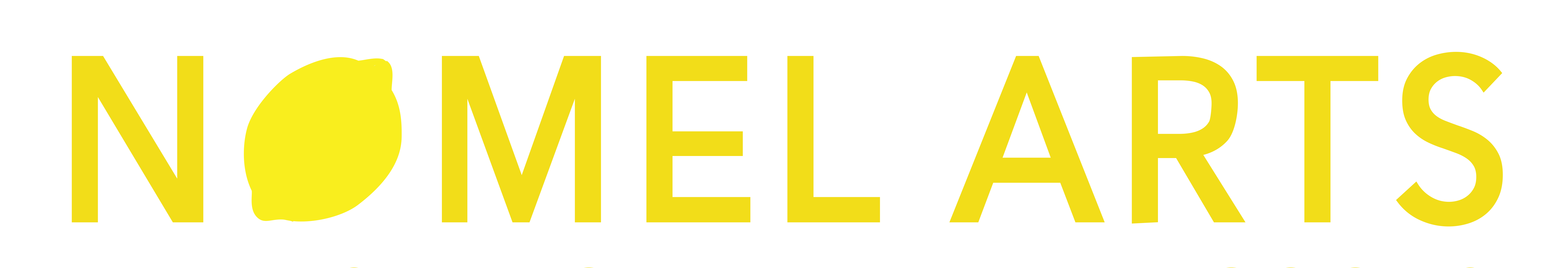 information sourced from: https://treetalkerart.com/blog/how-to-photograph-your-artwork-for-gicle-prints-and-selling-online/1/9/2015